Конспект занятия: цветок к 8 мартаПоделка цветокЦель: обучить навыку работы с синельной проволокой, сделать из неё цветок.Задачи:Образовательные: закрепить и расширить знания детей о цветах и их состовляющих.Развивающие: Развить логическое мышление, воображение, память, творчество. Воспитательные:- приобщать детей к творческой техники прикладного создания продукта.Материал к занятию: синельная проволока (разнообразных цветов).Ход НОД:Вспомните, какой праздник приближается к нам весной?Верно праздник всех мам, бабушек и сестёр, 8 марта.Часто на этот праздник дарят цветы. Вспомните из каких частей состоит цветок?- 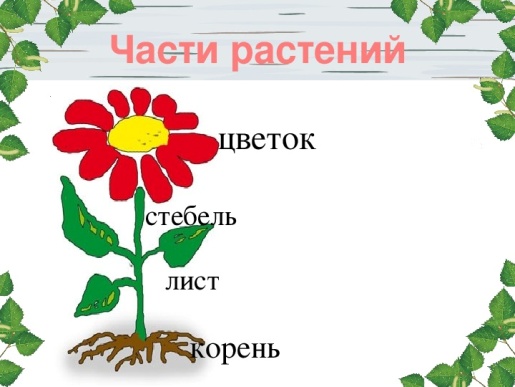 Верно. Сегодня мы маучимся делать цветы из синельной проволоки.Начнём сборку цветка. Проверьте ваши материалы, у вас должна быть проволока следущих цветов (зелёная 2 шт, цветная яркая 5 шт, и 1 шт для серцевины). *Для удобства сборки основную длину проволоки можно разделить по полам (будет экономия материала и увеличение его количества.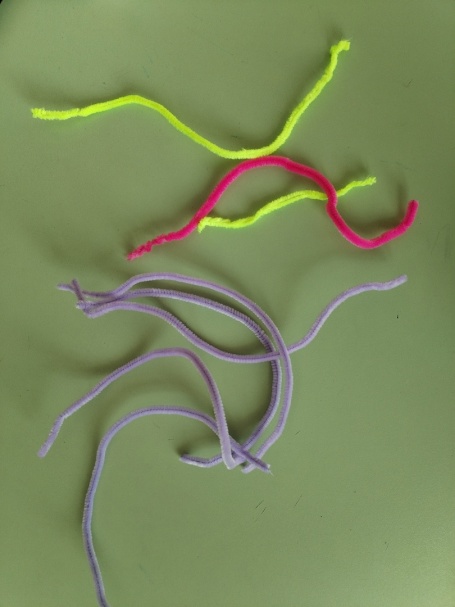 Сборку цветка начнём со стебля и сердцевины. Берём одну зелёную и розовую проволоку, кончики совмещаем друг с другом, и скручиваем по длинне примерно 2 см.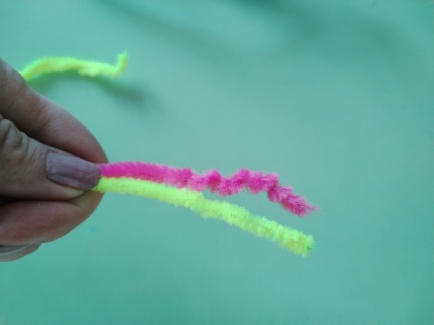 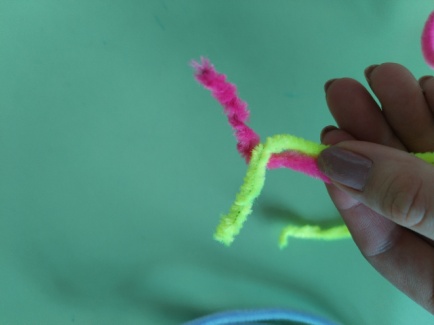 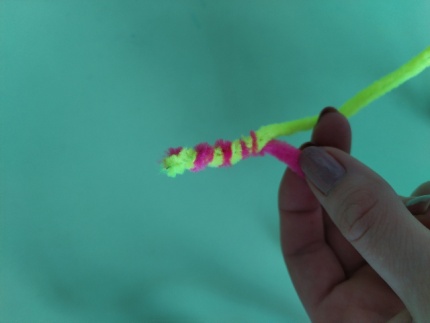 Далее свободные части проволок разводим в разные стороны. Кончик который закручивали сгибаем в любую сторону.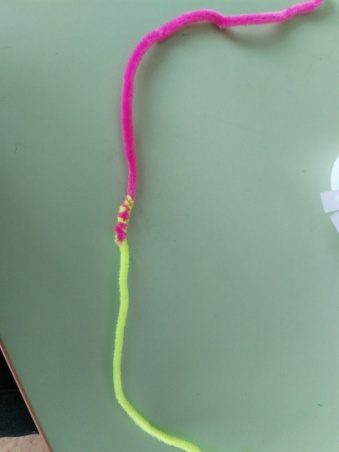 Далее будем соединять лепестки с серединой и основой. Берём 5 одинаковых по цвету проволок и располагаем их вокруг сердцевины цветка. Хватом с верху держим будующие лепестки, из нужно закрепить к стеблю. Для этого берём вторую зелёную и наматываем её поверх так же на 2 см. 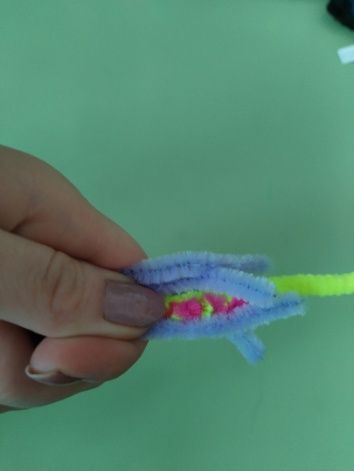 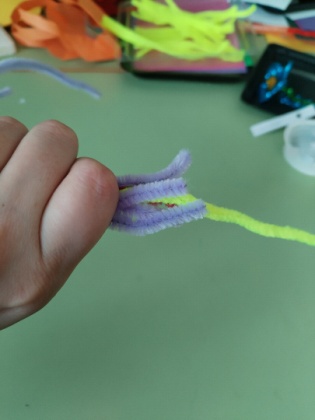 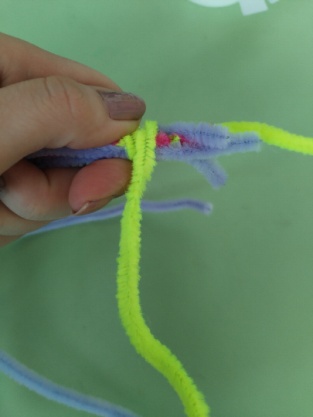 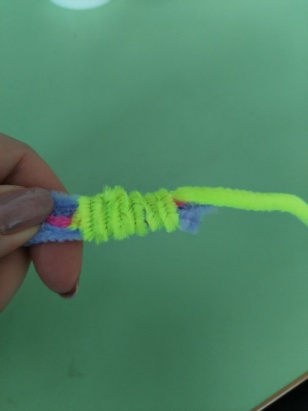 Лепестки держатся и не выпадут. Отгибаем в стороны проволоку, серцевину оставляем вертикально.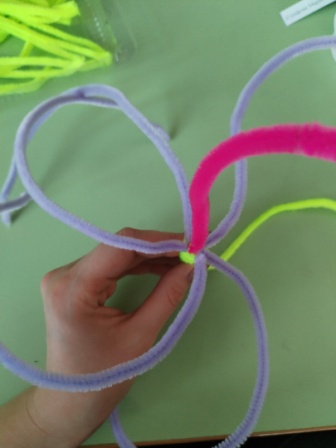 Каждый лепесток скручиваем по форме улитки к серцевине. Скрученные лепестки должны быть горизонтальными.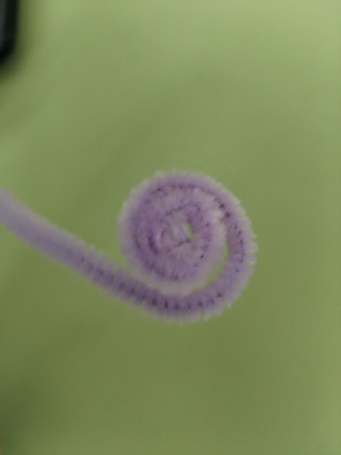 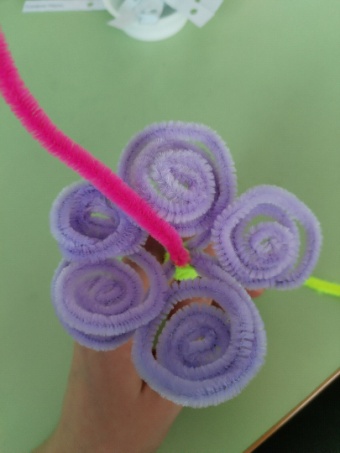 Закручиваем сердцевину. 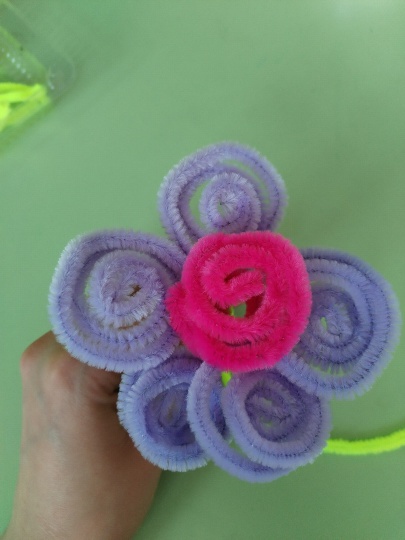 Подровняйте проволоку, для симметрии цветка. Вот и всё, наши цветы готовы.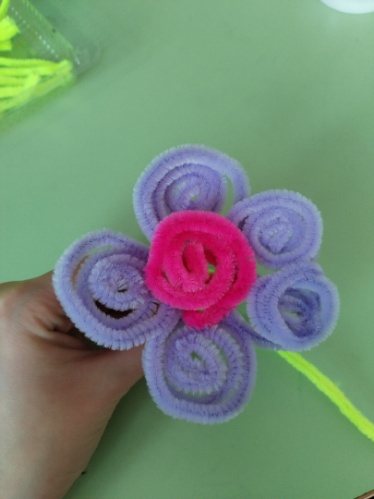 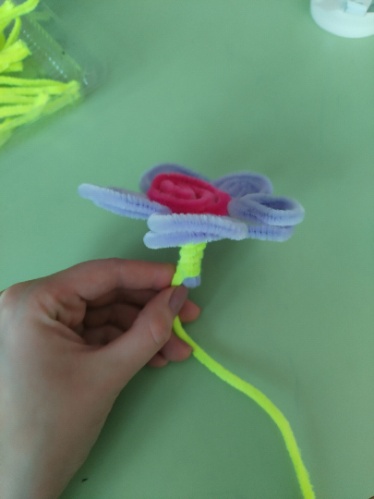 Теперь, я предлагаю вам рассмотреть работы других ребят составляйте цветы в вазу.Садитесь по местам. Понравились ли вам работы других ребят?Верно, у вас у всех получились замечательные работы.Наше занятие подошло к концу. Скажите, ребята, что вы сегодня делали? Спасибо вам за работу, давайте поскорее наведём порядок на рабочих местах. 